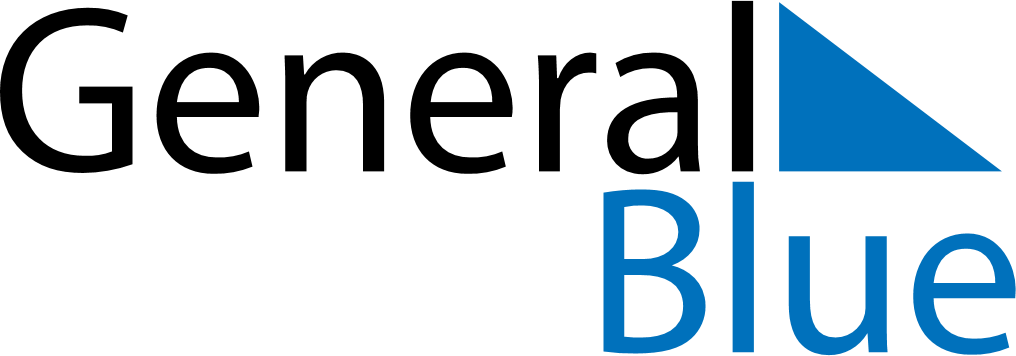 May 2020May 2020May 2020RussiaRussiaMONTUEWEDTHUFRISATSUN123Spring and Labour Day45678910Victory Day111213141516171819202122232425262728293031